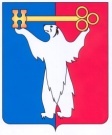 АДМИНИСТРАЦИЯ ГОРОДА НОРИЛЬСКАКРАСНОЯРСКОГО КРАЯПОСТАНОВЛЕНИЕ21.06.2021                                  	г. Норильск                                        № 294Об установлении размера платы за содержание жилого помещения для собственников помещений в многоквартирных домах муниципального образования город Норильск, находящихся в управлении ООО «Уютный дом»Рассмотрев обращение Общества с ограниченной ответственностью 
«Уютный дом» (далее – ООО «Уютный дом»), руководствуясь частью 9.2 статьи 156, частью 4 статьи 158 Жилищного кодекса РФ, постановлением Правительства РФ от 13.08.2006 № 491 «Об утверждении Правил содержания общего имущества в многоквартирном доме и Правил изменения размера платы за содержание жилого помещения в случае оказания услуг и выполнения работ по управлению, содержанию и ремонту общего имущества в многоквартирном доме ненадлежащего качества и (или) с перерывами, превышающими установленную продолжительность», постановлением Администрации города Норильска от 15.07.2016 № 389 «Об утверждении Порядка установления размера платы за содержание жилого помещения для собственников помещений в многоквартирном доме, не принявших на общем собрании решения об установлении размера платы за содержание жилого помещения, на территории муниципального образования город Норильск», с целью проведения единой ценовой политики на территории муниципального образования город Норильск, достижения баланса интересов населения, как потребителя жилищных услуг, и организации, в управлении которой находятся многоквартирные дома муниципального образования город Норильск, ПОСТАНОВЛЯЮ:1. Установить для собственников помещений в многоквартирных домах муниципального образования город Норильск, управление которыми осуществляется управляющей организацией ООО «Уютный дом», не принявших на общем собрании решение об установлении размера платы за содержание жилого помещения, размер платы за содержание жилого помещения (включающий в себя плату за услуги, работы по управлению многоквартирным домом, содержание и текущий ремонт общего имущества в многоквартирном доме) согласно приложению. 2. Рекомендовать ООО «Уютный дом» довести до сведения собственников помещений в многоквартирных домах, указанных в приложении к настоящему постановлению:-  информацию об изменении размера платы за содержание жилого помещения не позднее чем за 30 календарных дней до дня представления собственникам и пользователям помещений в многоквартирном доме платежных документов, на основании которых будет вноситься плата в размере указанном в приложении.- информацию о том, что включаемая в размер платы за содержание жилого помещения плата за холодную воду, горячую воду, электрическую энергию, потребляемых при содержании общего имущества в многоквартирном доме, а также плата за отведение сточных вод в целях содержания общего имущества в многоквартирном доме определяется исходя из нормативов потребления соответствующих видов коммунальных ресурсов в целях содержания общего имущества в многоквартирном доме, утверждаемых органами государственной власти Красноярского края в порядке, установленном Правительством РФ, по тарифам, установленным органами государственной власти Красноярского края.3. Признать утратившими силу:- постановление Администрации г. Норильска Красноярского края от 13.03.2019 № 81 «Об установлении размера платы за содержание жилого помещения для собственников помещений в многоквартирных домах муниципального образования город Норильск, находящихся в управлении ООО «Уютный дом»;	- постановление Администрации г. Норильска Красноярского края от 25.04.2019 № 155 «О внесении изменений в Постановление Администрации города Норильска от 13.03.2019 № 81».4. Опубликовать настоящее постановление в газете «Заполярная правда» и разместить на официальном сайте муниципального образования город Норильск.5. Настоящее постановление вступает в силу после его официального опубликования в газете «Заполярная правда».Глава города Норильска                                    	                               	Д.В. Карасев			Приложение 
                                                                    к Постановлению Администрации города Норильска
                                                                    от 21.06.2021 № 294

Размер платы за жилое помещение для собственников помещений в многоквартирных домах муниципального образования город Норильск, находящихся в управлении ООО «Уютный дом»АДМИНИСТРАЦИЯ ГОРОДА НОРИЛЬСКАКРАСНОЯРСКОГО КРАЯПОСТАНОВЛЕНИЕ21.06.2021                                  	г. Норильск                                        № 294Об установлении размера платы за содержание жилого помещения для собственников помещений в многоквартирных домах муниципального образования город Норильск, находящихся в управлении ООО «Уютный дом»Рассмотрев обращение Общества с ограниченной ответственностью 
«Уютный дом» (далее – ООО «Уютный дом»), руководствуясь частью 9.2 статьи 156, частью 4 статьи 158 Жилищного кодекса РФ, постановлением Правительства РФ от 13.08.2006 № 491 «Об утверждении Правил содержания общего имущества в многоквартирном доме и Правил изменения размера платы за содержание жилого помещения в случае оказания услуг и выполнения работ по управлению, содержанию и ремонту общего имущества в многоквартирном доме ненадлежащего качества и (или) с перерывами, превышающими установленную продолжительность», постановлением Администрации города Норильска от 15.07.2016 № 389 «Об утверждении Порядка установления размера платы за содержание жилого помещения для собственников помещений в многоквартирном доме, не принявших на общем собрании решения об установлении размера платы за содержание жилого помещения, на территории муниципального образования город Норильск», с целью проведения единой ценовой политики на территории муниципального образования город Норильск, достижения баланса интересов населения, как потребителя жилищных услуг, и организации, в управлении которой находятся многоквартирные дома муниципального образования город Норильск, ПОСТАНОВЛЯЮ:1. Установить для собственников помещений в многоквартирных домах муниципального образования город Норильск, управление которыми осуществляется управляющей организацией ООО «Уютный дом», не принявших на общем собрании решение об установлении размера платы за содержание жилого помещения, размер платы за содержание жилого помещения (включающий в себя плату за услуги, работы по управлению многоквартирным домом, содержание и текущий ремонт общего имущества в многоквартирном доме) согласно приложению. 2. Рекомендовать ООО «Уютный дом» довести до сведения собственников помещений в многоквартирных домах, указанных в приложении к настоящему постановлению:-  информацию об изменении размера платы за содержание жилого помещения не позднее чем за 30 календарных дней до дня представления собственникам и пользователям помещений в многоквартирном доме платежных документов, на основании которых будет вноситься плата в размере указанном в приложении.- информацию о том, что включаемая в размер платы за содержание жилого помещения плата за холодную воду, горячую воду, электрическую энергию, потребляемых при содержании общего имущества в многоквартирном доме, а также плата за отведение сточных вод в целях содержания общего имущества в многоквартирном доме определяется исходя из нормативов потребления соответствующих видов коммунальных ресурсов в целях содержания общего имущества в многоквартирном доме, утверждаемых органами государственной власти Красноярского края в порядке, установленном Правительством РФ, по тарифам, установленным органами государственной власти Красноярского края.3. Признать утратившими силу:- постановление Администрации г. Норильска Красноярского края от 13.03.2019 № 81 «Об установлении размера платы за содержание жилого помещения для собственников помещений в многоквартирных домах муниципального образования город Норильск, находящихся в управлении ООО «Уютный дом»;	- постановление Администрации г. Норильска Красноярского края от 25.04.2019 № 155 «О внесении изменений в Постановление Администрации города Норильска от 13.03.2019 № 81».4. Опубликовать настоящее постановление в газете «Заполярная правда» и разместить на официальном сайте муниципального образования город Норильск.5. Настоящее постановление вступает в силу после его официального опубликования в газете «Заполярная правда».Глава города Норильска                                    	                               	Д.В. Карасев			Приложение 
                                                                    к Постановлению Администрации города Норильска
                                                                    от 21.06.2021 № 294

Размер платы за жилое помещение для собственников помещений в многоквартирных домах муниципального образования город Норильск, находящихся в управлении ООО «Уютный дом»АДМИНИСТРАЦИЯ ГОРОДА НОРИЛЬСКАКРАСНОЯРСКОГО КРАЯПОСТАНОВЛЕНИЕ21.06.2021                                  	г. Норильск                                        № 294Об установлении размера платы за содержание жилого помещения для собственников помещений в многоквартирных домах муниципального образования город Норильск, находящихся в управлении ООО «Уютный дом»Рассмотрев обращение Общества с ограниченной ответственностью 
«Уютный дом» (далее – ООО «Уютный дом»), руководствуясь частью 9.2 статьи 156, частью 4 статьи 158 Жилищного кодекса РФ, постановлением Правительства РФ от 13.08.2006 № 491 «Об утверждении Правил содержания общего имущества в многоквартирном доме и Правил изменения размера платы за содержание жилого помещения в случае оказания услуг и выполнения работ по управлению, содержанию и ремонту общего имущества в многоквартирном доме ненадлежащего качества и (или) с перерывами, превышающими установленную продолжительность», постановлением Администрации города Норильска от 15.07.2016 № 389 «Об утверждении Порядка установления размера платы за содержание жилого помещения для собственников помещений в многоквартирном доме, не принявших на общем собрании решения об установлении размера платы за содержание жилого помещения, на территории муниципального образования город Норильск», с целью проведения единой ценовой политики на территории муниципального образования город Норильск, достижения баланса интересов населения, как потребителя жилищных услуг, и организации, в управлении которой находятся многоквартирные дома муниципального образования город Норильск, ПОСТАНОВЛЯЮ:1. Установить для собственников помещений в многоквартирных домах муниципального образования город Норильск, управление которыми осуществляется управляющей организацией ООО «Уютный дом», не принявших на общем собрании решение об установлении размера платы за содержание жилого помещения, размер платы за содержание жилого помещения (включающий в себя плату за услуги, работы по управлению многоквартирным домом, содержание и текущий ремонт общего имущества в многоквартирном доме) согласно приложению. 2. Рекомендовать ООО «Уютный дом» довести до сведения собственников помещений в многоквартирных домах, указанных в приложении к настоящему постановлению:-  информацию об изменении размера платы за содержание жилого помещения не позднее чем за 30 календарных дней до дня представления собственникам и пользователям помещений в многоквартирном доме платежных документов, на основании которых будет вноситься плата в размере указанном в приложении.- информацию о том, что включаемая в размер платы за содержание жилого помещения плата за холодную воду, горячую воду, электрическую энергию, потребляемых при содержании общего имущества в многоквартирном доме, а также плата за отведение сточных вод в целях содержания общего имущества в многоквартирном доме определяется исходя из нормативов потребления соответствующих видов коммунальных ресурсов в целях содержания общего имущества в многоквартирном доме, утверждаемых органами государственной власти Красноярского края в порядке, установленном Правительством РФ, по тарифам, установленным органами государственной власти Красноярского края.3. Признать утратившими силу:- постановление Администрации г. Норильска Красноярского края от 13.03.2019 № 81 «Об установлении размера платы за содержание жилого помещения для собственников помещений в многоквартирных домах муниципального образования город Норильск, находящихся в управлении ООО «Уютный дом»;	- постановление Администрации г. Норильска Красноярского края от 25.04.2019 № 155 «О внесении изменений в Постановление Администрации города Норильска от 13.03.2019 № 81».4. Опубликовать настоящее постановление в газете «Заполярная правда» и разместить на официальном сайте муниципального образования город Норильск.5. Настоящее постановление вступает в силу после его официального опубликования в газете «Заполярная правда».Глава города Норильска                                    	                               	Д.В. Карасев			Приложение 
                                                                    к Постановлению Администрации города Норильска
                                                                    от 21.06.2021 № 294

Размер платы за жилое помещение для собственников помещений в многоквартирных домах муниципального образования город Норильск, находящихся в управлении ООО «Уютный дом»АДМИНИСТРАЦИЯ ГОРОДА НОРИЛЬСКАКРАСНОЯРСКОГО КРАЯПОСТАНОВЛЕНИЕ21.06.2021                                  	г. Норильск                                        № 294Об установлении размера платы за содержание жилого помещения для собственников помещений в многоквартирных домах муниципального образования город Норильск, находящихся в управлении ООО «Уютный дом»Рассмотрев обращение Общества с ограниченной ответственностью 
«Уютный дом» (далее – ООО «Уютный дом»), руководствуясь частью 9.2 статьи 156, частью 4 статьи 158 Жилищного кодекса РФ, постановлением Правительства РФ от 13.08.2006 № 491 «Об утверждении Правил содержания общего имущества в многоквартирном доме и Правил изменения размера платы за содержание жилого помещения в случае оказания услуг и выполнения работ по управлению, содержанию и ремонту общего имущества в многоквартирном доме ненадлежащего качества и (или) с перерывами, превышающими установленную продолжительность», постановлением Администрации города Норильска от 15.07.2016 № 389 «Об утверждении Порядка установления размера платы за содержание жилого помещения для собственников помещений в многоквартирном доме, не принявших на общем собрании решения об установлении размера платы за содержание жилого помещения, на территории муниципального образования город Норильск», с целью проведения единой ценовой политики на территории муниципального образования город Норильск, достижения баланса интересов населения, как потребителя жилищных услуг, и организации, в управлении которой находятся многоквартирные дома муниципального образования город Норильск, ПОСТАНОВЛЯЮ:1. Установить для собственников помещений в многоквартирных домах муниципального образования город Норильск, управление которыми осуществляется управляющей организацией ООО «Уютный дом», не принявших на общем собрании решение об установлении размера платы за содержание жилого помещения, размер платы за содержание жилого помещения (включающий в себя плату за услуги, работы по управлению многоквартирным домом, содержание и текущий ремонт общего имущества в многоквартирном доме) согласно приложению. 2. Рекомендовать ООО «Уютный дом» довести до сведения собственников помещений в многоквартирных домах, указанных в приложении к настоящему постановлению:-  информацию об изменении размера платы за содержание жилого помещения не позднее чем за 30 календарных дней до дня представления собственникам и пользователям помещений в многоквартирном доме платежных документов, на основании которых будет вноситься плата в размере указанном в приложении.- информацию о том, что включаемая в размер платы за содержание жилого помещения плата за холодную воду, горячую воду, электрическую энергию, потребляемых при содержании общего имущества в многоквартирном доме, а также плата за отведение сточных вод в целях содержания общего имущества в многоквартирном доме определяется исходя из нормативов потребления соответствующих видов коммунальных ресурсов в целях содержания общего имущества в многоквартирном доме, утверждаемых органами государственной власти Красноярского края в порядке, установленном Правительством РФ, по тарифам, установленным органами государственной власти Красноярского края.3. Признать утратившими силу:- постановление Администрации г. Норильска Красноярского края от 13.03.2019 № 81 «Об установлении размера платы за содержание жилого помещения для собственников помещений в многоквартирных домах муниципального образования город Норильск, находящихся в управлении ООО «Уютный дом»;	- постановление Администрации г. Норильска Красноярского края от 25.04.2019 № 155 «О внесении изменений в Постановление Администрации города Норильска от 13.03.2019 № 81».4. Опубликовать настоящее постановление в газете «Заполярная правда» и разместить на официальном сайте муниципального образования город Норильск.5. Настоящее постановление вступает в силу после его официального опубликования в газете «Заполярная правда».Глава города Норильска                                    	                               	Д.В. Карасев			Приложение 
                                                                    к Постановлению Администрации города Норильска
                                                                    от 21.06.2021 № 294

Размер платы за жилое помещение для собственников помещений в многоквартирных домах муниципального образования город Норильск, находящихся в управлении ООО «Уютный дом»АДМИНИСТРАЦИЯ ГОРОДА НОРИЛЬСКАКРАСНОЯРСКОГО КРАЯПОСТАНОВЛЕНИЕ21.06.2021                                  	г. Норильск                                        № 294Об установлении размера платы за содержание жилого помещения для собственников помещений в многоквартирных домах муниципального образования город Норильск, находящихся в управлении ООО «Уютный дом»Рассмотрев обращение Общества с ограниченной ответственностью 
«Уютный дом» (далее – ООО «Уютный дом»), руководствуясь частью 9.2 статьи 156, частью 4 статьи 158 Жилищного кодекса РФ, постановлением Правительства РФ от 13.08.2006 № 491 «Об утверждении Правил содержания общего имущества в многоквартирном доме и Правил изменения размера платы за содержание жилого помещения в случае оказания услуг и выполнения работ по управлению, содержанию и ремонту общего имущества в многоквартирном доме ненадлежащего качества и (или) с перерывами, превышающими установленную продолжительность», постановлением Администрации города Норильска от 15.07.2016 № 389 «Об утверждении Порядка установления размера платы за содержание жилого помещения для собственников помещений в многоквартирном доме, не принявших на общем собрании решения об установлении размера платы за содержание жилого помещения, на территории муниципального образования город Норильск», с целью проведения единой ценовой политики на территории муниципального образования город Норильск, достижения баланса интересов населения, как потребителя жилищных услуг, и организации, в управлении которой находятся многоквартирные дома муниципального образования город Норильск, ПОСТАНОВЛЯЮ:1. Установить для собственников помещений в многоквартирных домах муниципального образования город Норильск, управление которыми осуществляется управляющей организацией ООО «Уютный дом», не принявших на общем собрании решение об установлении размера платы за содержание жилого помещения, размер платы за содержание жилого помещения (включающий в себя плату за услуги, работы по управлению многоквартирным домом, содержание и текущий ремонт общего имущества в многоквартирном доме) согласно приложению. 2. Рекомендовать ООО «Уютный дом» довести до сведения собственников помещений в многоквартирных домах, указанных в приложении к настоящему постановлению:-  информацию об изменении размера платы за содержание жилого помещения не позднее чем за 30 календарных дней до дня представления собственникам и пользователям помещений в многоквартирном доме платежных документов, на основании которых будет вноситься плата в размере указанном в приложении.- информацию о том, что включаемая в размер платы за содержание жилого помещения плата за холодную воду, горячую воду, электрическую энергию, потребляемых при содержании общего имущества в многоквартирном доме, а также плата за отведение сточных вод в целях содержания общего имущества в многоквартирном доме определяется исходя из нормативов потребления соответствующих видов коммунальных ресурсов в целях содержания общего имущества в многоквартирном доме, утверждаемых органами государственной власти Красноярского края в порядке, установленном Правительством РФ, по тарифам, установленным органами государственной власти Красноярского края.3. Признать утратившими силу:- постановление Администрации г. Норильска Красноярского края от 13.03.2019 № 81 «Об установлении размера платы за содержание жилого помещения для собственников помещений в многоквартирных домах муниципального образования город Норильск, находящихся в управлении ООО «Уютный дом»;	- постановление Администрации г. Норильска Красноярского края от 25.04.2019 № 155 «О внесении изменений в Постановление Администрации города Норильска от 13.03.2019 № 81».4. Опубликовать настоящее постановление в газете «Заполярная правда» и разместить на официальном сайте муниципального образования город Норильск.5. Настоящее постановление вступает в силу после его официального опубликования в газете «Заполярная правда».Глава города Норильска                                    	                               	Д.В. Карасев			Приложение 
                                                                    к Постановлению Администрации города Норильска
                                                                    от 21.06.2021 № 294

Размер платы за жилое помещение для собственников помещений в многоквартирных домах муниципального образования город Норильск, находящихся в управлении ООО «Уютный дом»АДМИНИСТРАЦИЯ ГОРОДА НОРИЛЬСКАКРАСНОЯРСКОГО КРАЯПОСТАНОВЛЕНИЕ21.06.2021                                  	г. Норильск                                        № 294Об установлении размера платы за содержание жилого помещения для собственников помещений в многоквартирных домах муниципального образования город Норильск, находящихся в управлении ООО «Уютный дом»Рассмотрев обращение Общества с ограниченной ответственностью 
«Уютный дом» (далее – ООО «Уютный дом»), руководствуясь частью 9.2 статьи 156, частью 4 статьи 158 Жилищного кодекса РФ, постановлением Правительства РФ от 13.08.2006 № 491 «Об утверждении Правил содержания общего имущества в многоквартирном доме и Правил изменения размера платы за содержание жилого помещения в случае оказания услуг и выполнения работ по управлению, содержанию и ремонту общего имущества в многоквартирном доме ненадлежащего качества и (или) с перерывами, превышающими установленную продолжительность», постановлением Администрации города Норильска от 15.07.2016 № 389 «Об утверждении Порядка установления размера платы за содержание жилого помещения для собственников помещений в многоквартирном доме, не принявших на общем собрании решения об установлении размера платы за содержание жилого помещения, на территории муниципального образования город Норильск», с целью проведения единой ценовой политики на территории муниципального образования город Норильск, достижения баланса интересов населения, как потребителя жилищных услуг, и организации, в управлении которой находятся многоквартирные дома муниципального образования город Норильск, ПОСТАНОВЛЯЮ:1. Установить для собственников помещений в многоквартирных домах муниципального образования город Норильск, управление которыми осуществляется управляющей организацией ООО «Уютный дом», не принявших на общем собрании решение об установлении размера платы за содержание жилого помещения, размер платы за содержание жилого помещения (включающий в себя плату за услуги, работы по управлению многоквартирным домом, содержание и текущий ремонт общего имущества в многоквартирном доме) согласно приложению. 2. Рекомендовать ООО «Уютный дом» довести до сведения собственников помещений в многоквартирных домах, указанных в приложении к настоящему постановлению:-  информацию об изменении размера платы за содержание жилого помещения не позднее чем за 30 календарных дней до дня представления собственникам и пользователям помещений в многоквартирном доме платежных документов, на основании которых будет вноситься плата в размере указанном в приложении.- информацию о том, что включаемая в размер платы за содержание жилого помещения плата за холодную воду, горячую воду, электрическую энергию, потребляемых при содержании общего имущества в многоквартирном доме, а также плата за отведение сточных вод в целях содержания общего имущества в многоквартирном доме определяется исходя из нормативов потребления соответствующих видов коммунальных ресурсов в целях содержания общего имущества в многоквартирном доме, утверждаемых органами государственной власти Красноярского края в порядке, установленном Правительством РФ, по тарифам, установленным органами государственной власти Красноярского края.3. Признать утратившими силу:- постановление Администрации г. Норильска Красноярского края от 13.03.2019 № 81 «Об установлении размера платы за содержание жилого помещения для собственников помещений в многоквартирных домах муниципального образования город Норильск, находящихся в управлении ООО «Уютный дом»;	- постановление Администрации г. Норильска Красноярского края от 25.04.2019 № 155 «О внесении изменений в Постановление Администрации города Норильска от 13.03.2019 № 81».4. Опубликовать настоящее постановление в газете «Заполярная правда» и разместить на официальном сайте муниципального образования город Норильск.5. Настоящее постановление вступает в силу после его официального опубликования в газете «Заполярная правда».Глава города Норильска                                    	                               	Д.В. Карасев			Приложение 
                                                                    к Постановлению Администрации города Норильска
                                                                    от 21.06.2021 № 294

Размер платы за жилое помещение для собственников помещений в многоквартирных домах муниципального образования город Норильск, находящихся в управлении ООО «Уютный дом»АДМИНИСТРАЦИЯ ГОРОДА НОРИЛЬСКАКРАСНОЯРСКОГО КРАЯПОСТАНОВЛЕНИЕ21.06.2021                                  	г. Норильск                                        № 294Об установлении размера платы за содержание жилого помещения для собственников помещений в многоквартирных домах муниципального образования город Норильск, находящихся в управлении ООО «Уютный дом»Рассмотрев обращение Общества с ограниченной ответственностью 
«Уютный дом» (далее – ООО «Уютный дом»), руководствуясь частью 9.2 статьи 156, частью 4 статьи 158 Жилищного кодекса РФ, постановлением Правительства РФ от 13.08.2006 № 491 «Об утверждении Правил содержания общего имущества в многоквартирном доме и Правил изменения размера платы за содержание жилого помещения в случае оказания услуг и выполнения работ по управлению, содержанию и ремонту общего имущества в многоквартирном доме ненадлежащего качества и (или) с перерывами, превышающими установленную продолжительность», постановлением Администрации города Норильска от 15.07.2016 № 389 «Об утверждении Порядка установления размера платы за содержание жилого помещения для собственников помещений в многоквартирном доме, не принявших на общем собрании решения об установлении размера платы за содержание жилого помещения, на территории муниципального образования город Норильск», с целью проведения единой ценовой политики на территории муниципального образования город Норильск, достижения баланса интересов населения, как потребителя жилищных услуг, и организации, в управлении которой находятся многоквартирные дома муниципального образования город Норильск, ПОСТАНОВЛЯЮ:1. Установить для собственников помещений в многоквартирных домах муниципального образования город Норильск, управление которыми осуществляется управляющей организацией ООО «Уютный дом», не принявших на общем собрании решение об установлении размера платы за содержание жилого помещения, размер платы за содержание жилого помещения (включающий в себя плату за услуги, работы по управлению многоквартирным домом, содержание и текущий ремонт общего имущества в многоквартирном доме) согласно приложению. 2. Рекомендовать ООО «Уютный дом» довести до сведения собственников помещений в многоквартирных домах, указанных в приложении к настоящему постановлению:-  информацию об изменении размера платы за содержание жилого помещения не позднее чем за 30 календарных дней до дня представления собственникам и пользователям помещений в многоквартирном доме платежных документов, на основании которых будет вноситься плата в размере указанном в приложении.- информацию о том, что включаемая в размер платы за содержание жилого помещения плата за холодную воду, горячую воду, электрическую энергию, потребляемых при содержании общего имущества в многоквартирном доме, а также плата за отведение сточных вод в целях содержания общего имущества в многоквартирном доме определяется исходя из нормативов потребления соответствующих видов коммунальных ресурсов в целях содержания общего имущества в многоквартирном доме, утверждаемых органами государственной власти Красноярского края в порядке, установленном Правительством РФ, по тарифам, установленным органами государственной власти Красноярского края.3. Признать утратившими силу:- постановление Администрации г. Норильска Красноярского края от 13.03.2019 № 81 «Об установлении размера платы за содержание жилого помещения для собственников помещений в многоквартирных домах муниципального образования город Норильск, находящихся в управлении ООО «Уютный дом»;	- постановление Администрации г. Норильска Красноярского края от 25.04.2019 № 155 «О внесении изменений в Постановление Администрации города Норильска от 13.03.2019 № 81».4. Опубликовать настоящее постановление в газете «Заполярная правда» и разместить на официальном сайте муниципального образования город Норильск.5. Настоящее постановление вступает в силу после его официального опубликования в газете «Заполярная правда».Глава города Норильска                                    	                               	Д.В. Карасев			Приложение 
                                                                    к Постановлению Администрации города Норильска
                                                                    от 21.06.2021 № 294

Размер платы за жилое помещение для собственников помещений в многоквартирных домах муниципального образования город Норильск, находящихся в управлении ООО «Уютный дом»АДМИНИСТРАЦИЯ ГОРОДА НОРИЛЬСКАКРАСНОЯРСКОГО КРАЯПОСТАНОВЛЕНИЕ21.06.2021                                  	г. Норильск                                        № 294Об установлении размера платы за содержание жилого помещения для собственников помещений в многоквартирных домах муниципального образования город Норильск, находящихся в управлении ООО «Уютный дом»Рассмотрев обращение Общества с ограниченной ответственностью 
«Уютный дом» (далее – ООО «Уютный дом»), руководствуясь частью 9.2 статьи 156, частью 4 статьи 158 Жилищного кодекса РФ, постановлением Правительства РФ от 13.08.2006 № 491 «Об утверждении Правил содержания общего имущества в многоквартирном доме и Правил изменения размера платы за содержание жилого помещения в случае оказания услуг и выполнения работ по управлению, содержанию и ремонту общего имущества в многоквартирном доме ненадлежащего качества и (или) с перерывами, превышающими установленную продолжительность», постановлением Администрации города Норильска от 15.07.2016 № 389 «Об утверждении Порядка установления размера платы за содержание жилого помещения для собственников помещений в многоквартирном доме, не принявших на общем собрании решения об установлении размера платы за содержание жилого помещения, на территории муниципального образования город Норильск», с целью проведения единой ценовой политики на территории муниципального образования город Норильск, достижения баланса интересов населения, как потребителя жилищных услуг, и организации, в управлении которой находятся многоквартирные дома муниципального образования город Норильск, ПОСТАНОВЛЯЮ:1. Установить для собственников помещений в многоквартирных домах муниципального образования город Норильск, управление которыми осуществляется управляющей организацией ООО «Уютный дом», не принявших на общем собрании решение об установлении размера платы за содержание жилого помещения, размер платы за содержание жилого помещения (включающий в себя плату за услуги, работы по управлению многоквартирным домом, содержание и текущий ремонт общего имущества в многоквартирном доме) согласно приложению. 2. Рекомендовать ООО «Уютный дом» довести до сведения собственников помещений в многоквартирных домах, указанных в приложении к настоящему постановлению:-  информацию об изменении размера платы за содержание жилого помещения не позднее чем за 30 календарных дней до дня представления собственникам и пользователям помещений в многоквартирном доме платежных документов, на основании которых будет вноситься плата в размере указанном в приложении.- информацию о том, что включаемая в размер платы за содержание жилого помещения плата за холодную воду, горячую воду, электрическую энергию, потребляемых при содержании общего имущества в многоквартирном доме, а также плата за отведение сточных вод в целях содержания общего имущества в многоквартирном доме определяется исходя из нормативов потребления соответствующих видов коммунальных ресурсов в целях содержания общего имущества в многоквартирном доме, утверждаемых органами государственной власти Красноярского края в порядке, установленном Правительством РФ, по тарифам, установленным органами государственной власти Красноярского края.3. Признать утратившими силу:- постановление Администрации г. Норильска Красноярского края от 13.03.2019 № 81 «Об установлении размера платы за содержание жилого помещения для собственников помещений в многоквартирных домах муниципального образования город Норильск, находящихся в управлении ООО «Уютный дом»;	- постановление Администрации г. Норильска Красноярского края от 25.04.2019 № 155 «О внесении изменений в Постановление Администрации города Норильска от 13.03.2019 № 81».4. Опубликовать настоящее постановление в газете «Заполярная правда» и разместить на официальном сайте муниципального образования город Норильск.5. Настоящее постановление вступает в силу после его официального опубликования в газете «Заполярная правда».Глава города Норильска                                    	                               	Д.В. Карасев			Приложение 
                                                                    к Постановлению Администрации города Норильска
                                                                    от 21.06.2021 № 294

Размер платы за жилое помещение для собственников помещений в многоквартирных домах муниципального образования город Норильск, находящихся в управлении ООО «Уютный дом»АДМИНИСТРАЦИЯ ГОРОДА НОРИЛЬСКАКРАСНОЯРСКОГО КРАЯПОСТАНОВЛЕНИЕ21.06.2021                                  	г. Норильск                                        № 294Об установлении размера платы за содержание жилого помещения для собственников помещений в многоквартирных домах муниципального образования город Норильск, находящихся в управлении ООО «Уютный дом»Рассмотрев обращение Общества с ограниченной ответственностью 
«Уютный дом» (далее – ООО «Уютный дом»), руководствуясь частью 9.2 статьи 156, частью 4 статьи 158 Жилищного кодекса РФ, постановлением Правительства РФ от 13.08.2006 № 491 «Об утверждении Правил содержания общего имущества в многоквартирном доме и Правил изменения размера платы за содержание жилого помещения в случае оказания услуг и выполнения работ по управлению, содержанию и ремонту общего имущества в многоквартирном доме ненадлежащего качества и (или) с перерывами, превышающими установленную продолжительность», постановлением Администрации города Норильска от 15.07.2016 № 389 «Об утверждении Порядка установления размера платы за содержание жилого помещения для собственников помещений в многоквартирном доме, не принявших на общем собрании решения об установлении размера платы за содержание жилого помещения, на территории муниципального образования город Норильск», с целью проведения единой ценовой политики на территории муниципального образования город Норильск, достижения баланса интересов населения, как потребителя жилищных услуг, и организации, в управлении которой находятся многоквартирные дома муниципального образования город Норильск, ПОСТАНОВЛЯЮ:1. Установить для собственников помещений в многоквартирных домах муниципального образования город Норильск, управление которыми осуществляется управляющей организацией ООО «Уютный дом», не принявших на общем собрании решение об установлении размера платы за содержание жилого помещения, размер платы за содержание жилого помещения (включающий в себя плату за услуги, работы по управлению многоквартирным домом, содержание и текущий ремонт общего имущества в многоквартирном доме) согласно приложению. 2. Рекомендовать ООО «Уютный дом» довести до сведения собственников помещений в многоквартирных домах, указанных в приложении к настоящему постановлению:-  информацию об изменении размера платы за содержание жилого помещения не позднее чем за 30 календарных дней до дня представления собственникам и пользователям помещений в многоквартирном доме платежных документов, на основании которых будет вноситься плата в размере указанном в приложении.- информацию о том, что включаемая в размер платы за содержание жилого помещения плата за холодную воду, горячую воду, электрическую энергию, потребляемых при содержании общего имущества в многоквартирном доме, а также плата за отведение сточных вод в целях содержания общего имущества в многоквартирном доме определяется исходя из нормативов потребления соответствующих видов коммунальных ресурсов в целях содержания общего имущества в многоквартирном доме, утверждаемых органами государственной власти Красноярского края в порядке, установленном Правительством РФ, по тарифам, установленным органами государственной власти Красноярского края.3. Признать утратившими силу:- постановление Администрации г. Норильска Красноярского края от 13.03.2019 № 81 «Об установлении размера платы за содержание жилого помещения для собственников помещений в многоквартирных домах муниципального образования город Норильск, находящихся в управлении ООО «Уютный дом»;	- постановление Администрации г. Норильска Красноярского края от 25.04.2019 № 155 «О внесении изменений в Постановление Администрации города Норильска от 13.03.2019 № 81».4. Опубликовать настоящее постановление в газете «Заполярная правда» и разместить на официальном сайте муниципального образования город Норильск.5. Настоящее постановление вступает в силу после его официального опубликования в газете «Заполярная правда».Глава города Норильска                                    	                               	Д.В. Карасев			Приложение 
                                                                    к Постановлению Администрации города Норильска
                                                                    от 21.06.2021 № 294

Размер платы за жилое помещение для собственников помещений в многоквартирных домах муниципального образования город Норильск, находящихся в управлении ООО «Уютный дом»АДМИНИСТРАЦИЯ ГОРОДА НОРИЛЬСКАКРАСНОЯРСКОГО КРАЯПОСТАНОВЛЕНИЕ21.06.2021                                  	г. Норильск                                        № 294Об установлении размера платы за содержание жилого помещения для собственников помещений в многоквартирных домах муниципального образования город Норильск, находящихся в управлении ООО «Уютный дом»Рассмотрев обращение Общества с ограниченной ответственностью 
«Уютный дом» (далее – ООО «Уютный дом»), руководствуясь частью 9.2 статьи 156, частью 4 статьи 158 Жилищного кодекса РФ, постановлением Правительства РФ от 13.08.2006 № 491 «Об утверждении Правил содержания общего имущества в многоквартирном доме и Правил изменения размера платы за содержание жилого помещения в случае оказания услуг и выполнения работ по управлению, содержанию и ремонту общего имущества в многоквартирном доме ненадлежащего качества и (или) с перерывами, превышающими установленную продолжительность», постановлением Администрации города Норильска от 15.07.2016 № 389 «Об утверждении Порядка установления размера платы за содержание жилого помещения для собственников помещений в многоквартирном доме, не принявших на общем собрании решения об установлении размера платы за содержание жилого помещения, на территории муниципального образования город Норильск», с целью проведения единой ценовой политики на территории муниципального образования город Норильск, достижения баланса интересов населения, как потребителя жилищных услуг, и организации, в управлении которой находятся многоквартирные дома муниципального образования город Норильск, ПОСТАНОВЛЯЮ:1. Установить для собственников помещений в многоквартирных домах муниципального образования город Норильск, управление которыми осуществляется управляющей организацией ООО «Уютный дом», не принявших на общем собрании решение об установлении размера платы за содержание жилого помещения, размер платы за содержание жилого помещения (включающий в себя плату за услуги, работы по управлению многоквартирным домом, содержание и текущий ремонт общего имущества в многоквартирном доме) согласно приложению. 2. Рекомендовать ООО «Уютный дом» довести до сведения собственников помещений в многоквартирных домах, указанных в приложении к настоящему постановлению:-  информацию об изменении размера платы за содержание жилого помещения не позднее чем за 30 календарных дней до дня представления собственникам и пользователям помещений в многоквартирном доме платежных документов, на основании которых будет вноситься плата в размере указанном в приложении.- информацию о том, что включаемая в размер платы за содержание жилого помещения плата за холодную воду, горячую воду, электрическую энергию, потребляемых при содержании общего имущества в многоквартирном доме, а также плата за отведение сточных вод в целях содержания общего имущества в многоквартирном доме определяется исходя из нормативов потребления соответствующих видов коммунальных ресурсов в целях содержания общего имущества в многоквартирном доме, утверждаемых органами государственной власти Красноярского края в порядке, установленном Правительством РФ, по тарифам, установленным органами государственной власти Красноярского края.3. Признать утратившими силу:- постановление Администрации г. Норильска Красноярского края от 13.03.2019 № 81 «Об установлении размера платы за содержание жилого помещения для собственников помещений в многоквартирных домах муниципального образования город Норильск, находящихся в управлении ООО «Уютный дом»;	- постановление Администрации г. Норильска Красноярского края от 25.04.2019 № 155 «О внесении изменений в Постановление Администрации города Норильска от 13.03.2019 № 81».4. Опубликовать настоящее постановление в газете «Заполярная правда» и разместить на официальном сайте муниципального образования город Норильск.5. Настоящее постановление вступает в силу после его официального опубликования в газете «Заполярная правда».Глава города Норильска                                    	                               	Д.В. Карасев			Приложение 
                                                                    к Постановлению Администрации города Норильска
                                                                    от 21.06.2021 № 294

Размер платы за жилое помещение для собственников помещений в многоквартирных домах муниципального образования город Норильск, находящихся в управлении ООО «Уютный дом»АДМИНИСТРАЦИЯ ГОРОДА НОРИЛЬСКАКРАСНОЯРСКОГО КРАЯПОСТАНОВЛЕНИЕ21.06.2021                                  	г. Норильск                                        № 294Об установлении размера платы за содержание жилого помещения для собственников помещений в многоквартирных домах муниципального образования город Норильск, находящихся в управлении ООО «Уютный дом»Рассмотрев обращение Общества с ограниченной ответственностью 
«Уютный дом» (далее – ООО «Уютный дом»), руководствуясь частью 9.2 статьи 156, частью 4 статьи 158 Жилищного кодекса РФ, постановлением Правительства РФ от 13.08.2006 № 491 «Об утверждении Правил содержания общего имущества в многоквартирном доме и Правил изменения размера платы за содержание жилого помещения в случае оказания услуг и выполнения работ по управлению, содержанию и ремонту общего имущества в многоквартирном доме ненадлежащего качества и (или) с перерывами, превышающими установленную продолжительность», постановлением Администрации города Норильска от 15.07.2016 № 389 «Об утверждении Порядка установления размера платы за содержание жилого помещения для собственников помещений в многоквартирном доме, не принявших на общем собрании решения об установлении размера платы за содержание жилого помещения, на территории муниципального образования город Норильск», с целью проведения единой ценовой политики на территории муниципального образования город Норильск, достижения баланса интересов населения, как потребителя жилищных услуг, и организации, в управлении которой находятся многоквартирные дома муниципального образования город Норильск, ПОСТАНОВЛЯЮ:1. Установить для собственников помещений в многоквартирных домах муниципального образования город Норильск, управление которыми осуществляется управляющей организацией ООО «Уютный дом», не принявших на общем собрании решение об установлении размера платы за содержание жилого помещения, размер платы за содержание жилого помещения (включающий в себя плату за услуги, работы по управлению многоквартирным домом, содержание и текущий ремонт общего имущества в многоквартирном доме) согласно приложению. 2. Рекомендовать ООО «Уютный дом» довести до сведения собственников помещений в многоквартирных домах, указанных в приложении к настоящему постановлению:-  информацию об изменении размера платы за содержание жилого помещения не позднее чем за 30 календарных дней до дня представления собственникам и пользователям помещений в многоквартирном доме платежных документов, на основании которых будет вноситься плата в размере указанном в приложении.- информацию о том, что включаемая в размер платы за содержание жилого помещения плата за холодную воду, горячую воду, электрическую энергию, потребляемых при содержании общего имущества в многоквартирном доме, а также плата за отведение сточных вод в целях содержания общего имущества в многоквартирном доме определяется исходя из нормативов потребления соответствующих видов коммунальных ресурсов в целях содержания общего имущества в многоквартирном доме, утверждаемых органами государственной власти Красноярского края в порядке, установленном Правительством РФ, по тарифам, установленным органами государственной власти Красноярского края.3. Признать утратившими силу:- постановление Администрации г. Норильска Красноярского края от 13.03.2019 № 81 «Об установлении размера платы за содержание жилого помещения для собственников помещений в многоквартирных домах муниципального образования город Норильск, находящихся в управлении ООО «Уютный дом»;	- постановление Администрации г. Норильска Красноярского края от 25.04.2019 № 155 «О внесении изменений в Постановление Администрации города Норильска от 13.03.2019 № 81».4. Опубликовать настоящее постановление в газете «Заполярная правда» и разместить на официальном сайте муниципального образования город Норильск.5. Настоящее постановление вступает в силу после его официального опубликования в газете «Заполярная правда».Глава города Норильска                                    	                               	Д.В. Карасев			Приложение 
                                                                    к Постановлению Администрации города Норильска
                                                                    от 21.06.2021 № 294

Размер платы за жилое помещение для собственников помещений в многоквартирных домах муниципального образования город Норильск, находящихся в управлении ООО «Уютный дом»АДМИНИСТРАЦИЯ ГОРОДА НОРИЛЬСКАКРАСНОЯРСКОГО КРАЯПОСТАНОВЛЕНИЕ21.06.2021                                  	г. Норильск                                        № 294Об установлении размера платы за содержание жилого помещения для собственников помещений в многоквартирных домах муниципального образования город Норильск, находящихся в управлении ООО «Уютный дом»Рассмотрев обращение Общества с ограниченной ответственностью 
«Уютный дом» (далее – ООО «Уютный дом»), руководствуясь частью 9.2 статьи 156, частью 4 статьи 158 Жилищного кодекса РФ, постановлением Правительства РФ от 13.08.2006 № 491 «Об утверждении Правил содержания общего имущества в многоквартирном доме и Правил изменения размера платы за содержание жилого помещения в случае оказания услуг и выполнения работ по управлению, содержанию и ремонту общего имущества в многоквартирном доме ненадлежащего качества и (или) с перерывами, превышающими установленную продолжительность», постановлением Администрации города Норильска от 15.07.2016 № 389 «Об утверждении Порядка установления размера платы за содержание жилого помещения для собственников помещений в многоквартирном доме, не принявших на общем собрании решения об установлении размера платы за содержание жилого помещения, на территории муниципального образования город Норильск», с целью проведения единой ценовой политики на территории муниципального образования город Норильск, достижения баланса интересов населения, как потребителя жилищных услуг, и организации, в управлении которой находятся многоквартирные дома муниципального образования город Норильск, ПОСТАНОВЛЯЮ:1. Установить для собственников помещений в многоквартирных домах муниципального образования город Норильск, управление которыми осуществляется управляющей организацией ООО «Уютный дом», не принявших на общем собрании решение об установлении размера платы за содержание жилого помещения, размер платы за содержание жилого помещения (включающий в себя плату за услуги, работы по управлению многоквартирным домом, содержание и текущий ремонт общего имущества в многоквартирном доме) согласно приложению. 2. Рекомендовать ООО «Уютный дом» довести до сведения собственников помещений в многоквартирных домах, указанных в приложении к настоящему постановлению:-  информацию об изменении размера платы за содержание жилого помещения не позднее чем за 30 календарных дней до дня представления собственникам и пользователям помещений в многоквартирном доме платежных документов, на основании которых будет вноситься плата в размере указанном в приложении.- информацию о том, что включаемая в размер платы за содержание жилого помещения плата за холодную воду, горячую воду, электрическую энергию, потребляемых при содержании общего имущества в многоквартирном доме, а также плата за отведение сточных вод в целях содержания общего имущества в многоквартирном доме определяется исходя из нормативов потребления соответствующих видов коммунальных ресурсов в целях содержания общего имущества в многоквартирном доме, утверждаемых органами государственной власти Красноярского края в порядке, установленном Правительством РФ, по тарифам, установленным органами государственной власти Красноярского края.3. Признать утратившими силу:- постановление Администрации г. Норильска Красноярского края от 13.03.2019 № 81 «Об установлении размера платы за содержание жилого помещения для собственников помещений в многоквартирных домах муниципального образования город Норильск, находящихся в управлении ООО «Уютный дом»;	- постановление Администрации г. Норильска Красноярского края от 25.04.2019 № 155 «О внесении изменений в Постановление Администрации города Норильска от 13.03.2019 № 81».4. Опубликовать настоящее постановление в газете «Заполярная правда» и разместить на официальном сайте муниципального образования город Норильск.5. Настоящее постановление вступает в силу после его официального опубликования в газете «Заполярная правда».Глава города Норильска                                    	                               	Д.В. Карасев			Приложение 
                                                                    к Постановлению Администрации города Норильска
                                                                    от 21.06.2021 № 294

Размер платы за жилое помещение для собственников помещений в многоквартирных домах муниципального образования город Норильск, находящихся в управлении ООО «Уютный дом»АДМИНИСТРАЦИЯ ГОРОДА НОРИЛЬСКАКРАСНОЯРСКОГО КРАЯПОСТАНОВЛЕНИЕ21.06.2021                                  	г. Норильск                                        № 294Об установлении размера платы за содержание жилого помещения для собственников помещений в многоквартирных домах муниципального образования город Норильск, находящихся в управлении ООО «Уютный дом»Рассмотрев обращение Общества с ограниченной ответственностью 
«Уютный дом» (далее – ООО «Уютный дом»), руководствуясь частью 9.2 статьи 156, частью 4 статьи 158 Жилищного кодекса РФ, постановлением Правительства РФ от 13.08.2006 № 491 «Об утверждении Правил содержания общего имущества в многоквартирном доме и Правил изменения размера платы за содержание жилого помещения в случае оказания услуг и выполнения работ по управлению, содержанию и ремонту общего имущества в многоквартирном доме ненадлежащего качества и (или) с перерывами, превышающими установленную продолжительность», постановлением Администрации города Норильска от 15.07.2016 № 389 «Об утверждении Порядка установления размера платы за содержание жилого помещения для собственников помещений в многоквартирном доме, не принявших на общем собрании решения об установлении размера платы за содержание жилого помещения, на территории муниципального образования город Норильск», с целью проведения единой ценовой политики на территории муниципального образования город Норильск, достижения баланса интересов населения, как потребителя жилищных услуг, и организации, в управлении которой находятся многоквартирные дома муниципального образования город Норильск, ПОСТАНОВЛЯЮ:1. Установить для собственников помещений в многоквартирных домах муниципального образования город Норильск, управление которыми осуществляется управляющей организацией ООО «Уютный дом», не принявших на общем собрании решение об установлении размера платы за содержание жилого помещения, размер платы за содержание жилого помещения (включающий в себя плату за услуги, работы по управлению многоквартирным домом, содержание и текущий ремонт общего имущества в многоквартирном доме) согласно приложению. 2. Рекомендовать ООО «Уютный дом» довести до сведения собственников помещений в многоквартирных домах, указанных в приложении к настоящему постановлению:-  информацию об изменении размера платы за содержание жилого помещения не позднее чем за 30 календарных дней до дня представления собственникам и пользователям помещений в многоквартирном доме платежных документов, на основании которых будет вноситься плата в размере указанном в приложении.- информацию о том, что включаемая в размер платы за содержание жилого помещения плата за холодную воду, горячую воду, электрическую энергию, потребляемых при содержании общего имущества в многоквартирном доме, а также плата за отведение сточных вод в целях содержания общего имущества в многоквартирном доме определяется исходя из нормативов потребления соответствующих видов коммунальных ресурсов в целях содержания общего имущества в многоквартирном доме, утверждаемых органами государственной власти Красноярского края в порядке, установленном Правительством РФ, по тарифам, установленным органами государственной власти Красноярского края.3. Признать утратившими силу:- постановление Администрации г. Норильска Красноярского края от 13.03.2019 № 81 «Об установлении размера платы за содержание жилого помещения для собственников помещений в многоквартирных домах муниципального образования город Норильск, находящихся в управлении ООО «Уютный дом»;	- постановление Администрации г. Норильска Красноярского края от 25.04.2019 № 155 «О внесении изменений в Постановление Администрации города Норильска от 13.03.2019 № 81».4. Опубликовать настоящее постановление в газете «Заполярная правда» и разместить на официальном сайте муниципального образования город Норильск.5. Настоящее постановление вступает в силу после его официального опубликования в газете «Заполярная правда».Глава города Норильска                                    	                               	Д.В. Карасев			Приложение 
                                                                    к Постановлению Администрации города Норильска
                                                                    от 21.06.2021 № 294

Размер платы за жилое помещение для собственников помещений в многоквартирных домах муниципального образования город Норильск, находящихся в управлении ООО «Уютный дом»АДМИНИСТРАЦИЯ ГОРОДА НОРИЛЬСКАКРАСНОЯРСКОГО КРАЯПОСТАНОВЛЕНИЕ21.06.2021                                  	г. Норильск                                        № 294Об установлении размера платы за содержание жилого помещения для собственников помещений в многоквартирных домах муниципального образования город Норильск, находящихся в управлении ООО «Уютный дом»Рассмотрев обращение Общества с ограниченной ответственностью 
«Уютный дом» (далее – ООО «Уютный дом»), руководствуясь частью 9.2 статьи 156, частью 4 статьи 158 Жилищного кодекса РФ, постановлением Правительства РФ от 13.08.2006 № 491 «Об утверждении Правил содержания общего имущества в многоквартирном доме и Правил изменения размера платы за содержание жилого помещения в случае оказания услуг и выполнения работ по управлению, содержанию и ремонту общего имущества в многоквартирном доме ненадлежащего качества и (или) с перерывами, превышающими установленную продолжительность», постановлением Администрации города Норильска от 15.07.2016 № 389 «Об утверждении Порядка установления размера платы за содержание жилого помещения для собственников помещений в многоквартирном доме, не принявших на общем собрании решения об установлении размера платы за содержание жилого помещения, на территории муниципального образования город Норильск», с целью проведения единой ценовой политики на территории муниципального образования город Норильск, достижения баланса интересов населения, как потребителя жилищных услуг, и организации, в управлении которой находятся многоквартирные дома муниципального образования город Норильск, ПОСТАНОВЛЯЮ:1. Установить для собственников помещений в многоквартирных домах муниципального образования город Норильск, управление которыми осуществляется управляющей организацией ООО «Уютный дом», не принявших на общем собрании решение об установлении размера платы за содержание жилого помещения, размер платы за содержание жилого помещения (включающий в себя плату за услуги, работы по управлению многоквартирным домом, содержание и текущий ремонт общего имущества в многоквартирном доме) согласно приложению. 2. Рекомендовать ООО «Уютный дом» довести до сведения собственников помещений в многоквартирных домах, указанных в приложении к настоящему постановлению:-  информацию об изменении размера платы за содержание жилого помещения не позднее чем за 30 календарных дней до дня представления собственникам и пользователям помещений в многоквартирном доме платежных документов, на основании которых будет вноситься плата в размере указанном в приложении.- информацию о том, что включаемая в размер платы за содержание жилого помещения плата за холодную воду, горячую воду, электрическую энергию, потребляемых при содержании общего имущества в многоквартирном доме, а также плата за отведение сточных вод в целях содержания общего имущества в многоквартирном доме определяется исходя из нормативов потребления соответствующих видов коммунальных ресурсов в целях содержания общего имущества в многоквартирном доме, утверждаемых органами государственной власти Красноярского края в порядке, установленном Правительством РФ, по тарифам, установленным органами государственной власти Красноярского края.3. Признать утратившими силу:- постановление Администрации г. Норильска Красноярского края от 13.03.2019 № 81 «Об установлении размера платы за содержание жилого помещения для собственников помещений в многоквартирных домах муниципального образования город Норильск, находящихся в управлении ООО «Уютный дом»;	- постановление Администрации г. Норильска Красноярского края от 25.04.2019 № 155 «О внесении изменений в Постановление Администрации города Норильска от 13.03.2019 № 81».4. Опубликовать настоящее постановление в газете «Заполярная правда» и разместить на официальном сайте муниципального образования город Норильск.5. Настоящее постановление вступает в силу после его официального опубликования в газете «Заполярная правда».Глава города Норильска                                    	                               	Д.В. Карасев			Приложение 
                                                                    к Постановлению Администрации города Норильска
                                                                    от 21.06.2021 № 294

Размер платы за жилое помещение для собственников помещений в многоквартирных домах муниципального образования город Норильск, находящихся в управлении ООО «Уютный дом»АДМИНИСТРАЦИЯ ГОРОДА НОРИЛЬСКАКРАСНОЯРСКОГО КРАЯПОСТАНОВЛЕНИЕ21.06.2021                                  	г. Норильск                                        № 294Об установлении размера платы за содержание жилого помещения для собственников помещений в многоквартирных домах муниципального образования город Норильск, находящихся в управлении ООО «Уютный дом»Рассмотрев обращение Общества с ограниченной ответственностью 
«Уютный дом» (далее – ООО «Уютный дом»), руководствуясь частью 9.2 статьи 156, частью 4 статьи 158 Жилищного кодекса РФ, постановлением Правительства РФ от 13.08.2006 № 491 «Об утверждении Правил содержания общего имущества в многоквартирном доме и Правил изменения размера платы за содержание жилого помещения в случае оказания услуг и выполнения работ по управлению, содержанию и ремонту общего имущества в многоквартирном доме ненадлежащего качества и (или) с перерывами, превышающими установленную продолжительность», постановлением Администрации города Норильска от 15.07.2016 № 389 «Об утверждении Порядка установления размера платы за содержание жилого помещения для собственников помещений в многоквартирном доме, не принявших на общем собрании решения об установлении размера платы за содержание жилого помещения, на территории муниципального образования город Норильск», с целью проведения единой ценовой политики на территории муниципального образования город Норильск, достижения баланса интересов населения, как потребителя жилищных услуг, и организации, в управлении которой находятся многоквартирные дома муниципального образования город Норильск, ПОСТАНОВЛЯЮ:1. Установить для собственников помещений в многоквартирных домах муниципального образования город Норильск, управление которыми осуществляется управляющей организацией ООО «Уютный дом», не принявших на общем собрании решение об установлении размера платы за содержание жилого помещения, размер платы за содержание жилого помещения (включающий в себя плату за услуги, работы по управлению многоквартирным домом, содержание и текущий ремонт общего имущества в многоквартирном доме) согласно приложению. 2. Рекомендовать ООО «Уютный дом» довести до сведения собственников помещений в многоквартирных домах, указанных в приложении к настоящему постановлению:-  информацию об изменении размера платы за содержание жилого помещения не позднее чем за 30 календарных дней до дня представления собственникам и пользователям помещений в многоквартирном доме платежных документов, на основании которых будет вноситься плата в размере указанном в приложении.- информацию о том, что включаемая в размер платы за содержание жилого помещения плата за холодную воду, горячую воду, электрическую энергию, потребляемых при содержании общего имущества в многоквартирном доме, а также плата за отведение сточных вод в целях содержания общего имущества в многоквартирном доме определяется исходя из нормативов потребления соответствующих видов коммунальных ресурсов в целях содержания общего имущества в многоквартирном доме, утверждаемых органами государственной власти Красноярского края в порядке, установленном Правительством РФ, по тарифам, установленным органами государственной власти Красноярского края.3. Признать утратившими силу:- постановление Администрации г. Норильска Красноярского края от 13.03.2019 № 81 «Об установлении размера платы за содержание жилого помещения для собственников помещений в многоквартирных домах муниципального образования город Норильск, находящихся в управлении ООО «Уютный дом»;	- постановление Администрации г. Норильска Красноярского края от 25.04.2019 № 155 «О внесении изменений в Постановление Администрации города Норильска от 13.03.2019 № 81».4. Опубликовать настоящее постановление в газете «Заполярная правда» и разместить на официальном сайте муниципального образования город Норильск.5. Настоящее постановление вступает в силу после его официального опубликования в газете «Заполярная правда».Глава города Норильска                                    	                               	Д.В. Карасев			Приложение 
                                                                    к Постановлению Администрации города Норильска
                                                                    от 21.06.2021 № 294

Размер платы за жилое помещение для собственников помещений в многоквартирных домах муниципального образования город Норильск, находящихся в управлении ООО «Уютный дом»АДМИНИСТРАЦИЯ ГОРОДА НОРИЛЬСКАКРАСНОЯРСКОГО КРАЯПОСТАНОВЛЕНИЕ21.06.2021                                  	г. Норильск                                        № 294Об установлении размера платы за содержание жилого помещения для собственников помещений в многоквартирных домах муниципального образования город Норильск, находящихся в управлении ООО «Уютный дом»Рассмотрев обращение Общества с ограниченной ответственностью 
«Уютный дом» (далее – ООО «Уютный дом»), руководствуясь частью 9.2 статьи 156, частью 4 статьи 158 Жилищного кодекса РФ, постановлением Правительства РФ от 13.08.2006 № 491 «Об утверждении Правил содержания общего имущества в многоквартирном доме и Правил изменения размера платы за содержание жилого помещения в случае оказания услуг и выполнения работ по управлению, содержанию и ремонту общего имущества в многоквартирном доме ненадлежащего качества и (или) с перерывами, превышающими установленную продолжительность», постановлением Администрации города Норильска от 15.07.2016 № 389 «Об утверждении Порядка установления размера платы за содержание жилого помещения для собственников помещений в многоквартирном доме, не принявших на общем собрании решения об установлении размера платы за содержание жилого помещения, на территории муниципального образования город Норильск», с целью проведения единой ценовой политики на территории муниципального образования город Норильск, достижения баланса интересов населения, как потребителя жилищных услуг, и организации, в управлении которой находятся многоквартирные дома муниципального образования город Норильск, ПОСТАНОВЛЯЮ:1. Установить для собственников помещений в многоквартирных домах муниципального образования город Норильск, управление которыми осуществляется управляющей организацией ООО «Уютный дом», не принявших на общем собрании решение об установлении размера платы за содержание жилого помещения, размер платы за содержание жилого помещения (включающий в себя плату за услуги, работы по управлению многоквартирным домом, содержание и текущий ремонт общего имущества в многоквартирном доме) согласно приложению. 2. Рекомендовать ООО «Уютный дом» довести до сведения собственников помещений в многоквартирных домах, указанных в приложении к настоящему постановлению:-  информацию об изменении размера платы за содержание жилого помещения не позднее чем за 30 календарных дней до дня представления собственникам и пользователям помещений в многоквартирном доме платежных документов, на основании которых будет вноситься плата в размере указанном в приложении.- информацию о том, что включаемая в размер платы за содержание жилого помещения плата за холодную воду, горячую воду, электрическую энергию, потребляемых при содержании общего имущества в многоквартирном доме, а также плата за отведение сточных вод в целях содержания общего имущества в многоквартирном доме определяется исходя из нормативов потребления соответствующих видов коммунальных ресурсов в целях содержания общего имущества в многоквартирном доме, утверждаемых органами государственной власти Красноярского края в порядке, установленном Правительством РФ, по тарифам, установленным органами государственной власти Красноярского края.3. Признать утратившими силу:- постановление Администрации г. Норильска Красноярского края от 13.03.2019 № 81 «Об установлении размера платы за содержание жилого помещения для собственников помещений в многоквартирных домах муниципального образования город Норильск, находящихся в управлении ООО «Уютный дом»;	- постановление Администрации г. Норильска Красноярского края от 25.04.2019 № 155 «О внесении изменений в Постановление Администрации города Норильска от 13.03.2019 № 81».4. Опубликовать настоящее постановление в газете «Заполярная правда» и разместить на официальном сайте муниципального образования город Норильск.5. Настоящее постановление вступает в силу после его официального опубликования в газете «Заполярная правда».Глава города Норильска                                    	                               	Д.В. Карасев			Приложение 
                                                                    к Постановлению Администрации города Норильска
                                                                    от 21.06.2021 № 294

Размер платы за жилое помещение для собственников помещений в многоквартирных домах муниципального образования город Норильск, находящихся в управлении ООО «Уютный дом»АДМИНИСТРАЦИЯ ГОРОДА НОРИЛЬСКАКРАСНОЯРСКОГО КРАЯПОСТАНОВЛЕНИЕ21.06.2021                                  	г. Норильск                                        № 294Об установлении размера платы за содержание жилого помещения для собственников помещений в многоквартирных домах муниципального образования город Норильск, находящихся в управлении ООО «Уютный дом»Рассмотрев обращение Общества с ограниченной ответственностью 
«Уютный дом» (далее – ООО «Уютный дом»), руководствуясь частью 9.2 статьи 156, частью 4 статьи 158 Жилищного кодекса РФ, постановлением Правительства РФ от 13.08.2006 № 491 «Об утверждении Правил содержания общего имущества в многоквартирном доме и Правил изменения размера платы за содержание жилого помещения в случае оказания услуг и выполнения работ по управлению, содержанию и ремонту общего имущества в многоквартирном доме ненадлежащего качества и (или) с перерывами, превышающими установленную продолжительность», постановлением Администрации города Норильска от 15.07.2016 № 389 «Об утверждении Порядка установления размера платы за содержание жилого помещения для собственников помещений в многоквартирном доме, не принявших на общем собрании решения об установлении размера платы за содержание жилого помещения, на территории муниципального образования город Норильск», с целью проведения единой ценовой политики на территории муниципального образования город Норильск, достижения баланса интересов населения, как потребителя жилищных услуг, и организации, в управлении которой находятся многоквартирные дома муниципального образования город Норильск, ПОСТАНОВЛЯЮ:1. Установить для собственников помещений в многоквартирных домах муниципального образования город Норильск, управление которыми осуществляется управляющей организацией ООО «Уютный дом», не принявших на общем собрании решение об установлении размера платы за содержание жилого помещения, размер платы за содержание жилого помещения (включающий в себя плату за услуги, работы по управлению многоквартирным домом, содержание и текущий ремонт общего имущества в многоквартирном доме) согласно приложению. 2. Рекомендовать ООО «Уютный дом» довести до сведения собственников помещений в многоквартирных домах, указанных в приложении к настоящему постановлению:-  информацию об изменении размера платы за содержание жилого помещения не позднее чем за 30 календарных дней до дня представления собственникам и пользователям помещений в многоквартирном доме платежных документов, на основании которых будет вноситься плата в размере указанном в приложении.- информацию о том, что включаемая в размер платы за содержание жилого помещения плата за холодную воду, горячую воду, электрическую энергию, потребляемых при содержании общего имущества в многоквартирном доме, а также плата за отведение сточных вод в целях содержания общего имущества в многоквартирном доме определяется исходя из нормативов потребления соответствующих видов коммунальных ресурсов в целях содержания общего имущества в многоквартирном доме, утверждаемых органами государственной власти Красноярского края в порядке, установленном Правительством РФ, по тарифам, установленным органами государственной власти Красноярского края.3. Признать утратившими силу:- постановление Администрации г. Норильска Красноярского края от 13.03.2019 № 81 «Об установлении размера платы за содержание жилого помещения для собственников помещений в многоквартирных домах муниципального образования город Норильск, находящихся в управлении ООО «Уютный дом»;	- постановление Администрации г. Норильска Красноярского края от 25.04.2019 № 155 «О внесении изменений в Постановление Администрации города Норильска от 13.03.2019 № 81».4. Опубликовать настоящее постановление в газете «Заполярная правда» и разместить на официальном сайте муниципального образования город Норильск.5. Настоящее постановление вступает в силу после его официального опубликования в газете «Заполярная правда».Глава города Норильска                                    	                               	Д.В. Карасев			Приложение 
                                                                    к Постановлению Администрации города Норильска
                                                                    от 21.06.2021 № 294

Размер платы за жилое помещение для собственников помещений в многоквартирных домах муниципального образования город Норильск, находящихся в управлении ООО «Уютный дом»АДМИНИСТРАЦИЯ ГОРОДА НОРИЛЬСКАКРАСНОЯРСКОГО КРАЯПОСТАНОВЛЕНИЕ21.06.2021                                  	г. Норильск                                        № 294Об установлении размера платы за содержание жилого помещения для собственников помещений в многоквартирных домах муниципального образования город Норильск, находящихся в управлении ООО «Уютный дом»Рассмотрев обращение Общества с ограниченной ответственностью 
«Уютный дом» (далее – ООО «Уютный дом»), руководствуясь частью 9.2 статьи 156, частью 4 статьи 158 Жилищного кодекса РФ, постановлением Правительства РФ от 13.08.2006 № 491 «Об утверждении Правил содержания общего имущества в многоквартирном доме и Правил изменения размера платы за содержание жилого помещения в случае оказания услуг и выполнения работ по управлению, содержанию и ремонту общего имущества в многоквартирном доме ненадлежащего качества и (или) с перерывами, превышающими установленную продолжительность», постановлением Администрации города Норильска от 15.07.2016 № 389 «Об утверждении Порядка установления размера платы за содержание жилого помещения для собственников помещений в многоквартирном доме, не принявших на общем собрании решения об установлении размера платы за содержание жилого помещения, на территории муниципального образования город Норильск», с целью проведения единой ценовой политики на территории муниципального образования город Норильск, достижения баланса интересов населения, как потребителя жилищных услуг, и организации, в управлении которой находятся многоквартирные дома муниципального образования город Норильск, ПОСТАНОВЛЯЮ:1. Установить для собственников помещений в многоквартирных домах муниципального образования город Норильск, управление которыми осуществляется управляющей организацией ООО «Уютный дом», не принявших на общем собрании решение об установлении размера платы за содержание жилого помещения, размер платы за содержание жилого помещения (включающий в себя плату за услуги, работы по управлению многоквартирным домом, содержание и текущий ремонт общего имущества в многоквартирном доме) согласно приложению. 2. Рекомендовать ООО «Уютный дом» довести до сведения собственников помещений в многоквартирных домах, указанных в приложении к настоящему постановлению:-  информацию об изменении размера платы за содержание жилого помещения не позднее чем за 30 календарных дней до дня представления собственникам и пользователям помещений в многоквартирном доме платежных документов, на основании которых будет вноситься плата в размере указанном в приложении.- информацию о том, что включаемая в размер платы за содержание жилого помещения плата за холодную воду, горячую воду, электрическую энергию, потребляемых при содержании общего имущества в многоквартирном доме, а также плата за отведение сточных вод в целях содержания общего имущества в многоквартирном доме определяется исходя из нормативов потребления соответствующих видов коммунальных ресурсов в целях содержания общего имущества в многоквартирном доме, утверждаемых органами государственной власти Красноярского края в порядке, установленном Правительством РФ, по тарифам, установленным органами государственной власти Красноярского края.3. Признать утратившими силу:- постановление Администрации г. Норильска Красноярского края от 13.03.2019 № 81 «Об установлении размера платы за содержание жилого помещения для собственников помещений в многоквартирных домах муниципального образования город Норильск, находящихся в управлении ООО «Уютный дом»;	- постановление Администрации г. Норильска Красноярского края от 25.04.2019 № 155 «О внесении изменений в Постановление Администрации города Норильска от 13.03.2019 № 81».4. Опубликовать настоящее постановление в газете «Заполярная правда» и разместить на официальном сайте муниципального образования город Норильск.5. Настоящее постановление вступает в силу после его официального опубликования в газете «Заполярная правда».Глава города Норильска                                    	                               	Д.В. Карасев			Приложение 
                                                                    к Постановлению Администрации города Норильска
                                                                    от 21.06.2021 № 294

Размер платы за жилое помещение для собственников помещений в многоквартирных домах муниципального образования город Норильск, находящихся в управлении ООО «Уютный дом»АДМИНИСТРАЦИЯ ГОРОДА НОРИЛЬСКАКРАСНОЯРСКОГО КРАЯПОСТАНОВЛЕНИЕ21.06.2021                                  	г. Норильск                                        № 294Об установлении размера платы за содержание жилого помещения для собственников помещений в многоквартирных домах муниципального образования город Норильск, находящихся в управлении ООО «Уютный дом»Рассмотрев обращение Общества с ограниченной ответственностью 
«Уютный дом» (далее – ООО «Уютный дом»), руководствуясь частью 9.2 статьи 156, частью 4 статьи 158 Жилищного кодекса РФ, постановлением Правительства РФ от 13.08.2006 № 491 «Об утверждении Правил содержания общего имущества в многоквартирном доме и Правил изменения размера платы за содержание жилого помещения в случае оказания услуг и выполнения работ по управлению, содержанию и ремонту общего имущества в многоквартирном доме ненадлежащего качества и (или) с перерывами, превышающими установленную продолжительность», постановлением Администрации города Норильска от 15.07.2016 № 389 «Об утверждении Порядка установления размера платы за содержание жилого помещения для собственников помещений в многоквартирном доме, не принявших на общем собрании решения об установлении размера платы за содержание жилого помещения, на территории муниципального образования город Норильск», с целью проведения единой ценовой политики на территории муниципального образования город Норильск, достижения баланса интересов населения, как потребителя жилищных услуг, и организации, в управлении которой находятся многоквартирные дома муниципального образования город Норильск, ПОСТАНОВЛЯЮ:1. Установить для собственников помещений в многоквартирных домах муниципального образования город Норильск, управление которыми осуществляется управляющей организацией ООО «Уютный дом», не принявших на общем собрании решение об установлении размера платы за содержание жилого помещения, размер платы за содержание жилого помещения (включающий в себя плату за услуги, работы по управлению многоквартирным домом, содержание и текущий ремонт общего имущества в многоквартирном доме) согласно приложению. 2. Рекомендовать ООО «Уютный дом» довести до сведения собственников помещений в многоквартирных домах, указанных в приложении к настоящему постановлению:-  информацию об изменении размера платы за содержание жилого помещения не позднее чем за 30 календарных дней до дня представления собственникам и пользователям помещений в многоквартирном доме платежных документов, на основании которых будет вноситься плата в размере указанном в приложении.- информацию о том, что включаемая в размер платы за содержание жилого помещения плата за холодную воду, горячую воду, электрическую энергию, потребляемых при содержании общего имущества в многоквартирном доме, а также плата за отведение сточных вод в целях содержания общего имущества в многоквартирном доме определяется исходя из нормативов потребления соответствующих видов коммунальных ресурсов в целях содержания общего имущества в многоквартирном доме, утверждаемых органами государственной власти Красноярского края в порядке, установленном Правительством РФ, по тарифам, установленным органами государственной власти Красноярского края.3. Признать утратившими силу:- постановление Администрации г. Норильска Красноярского края от 13.03.2019 № 81 «Об установлении размера платы за содержание жилого помещения для собственников помещений в многоквартирных домах муниципального образования город Норильск, находящихся в управлении ООО «Уютный дом»;	- постановление Администрации г. Норильска Красноярского края от 25.04.2019 № 155 «О внесении изменений в Постановление Администрации города Норильска от 13.03.2019 № 81».4. Опубликовать настоящее постановление в газете «Заполярная правда» и разместить на официальном сайте муниципального образования город Норильск.5. Настоящее постановление вступает в силу после его официального опубликования в газете «Заполярная правда».Глава города Норильска                                    	                               	Д.В. Карасев			Приложение 
                                                                    к Постановлению Администрации города Норильска
                                                                    от 21.06.2021 № 294

Размер платы за жилое помещение для собственников помещений в многоквартирных домах муниципального образования город Норильск, находящихся в управлении ООО «Уютный дом»АДМИНИСТРАЦИЯ ГОРОДА НОРИЛЬСКАКРАСНОЯРСКОГО КРАЯПОСТАНОВЛЕНИЕ21.06.2021                                  	г. Норильск                                        № 294Об установлении размера платы за содержание жилого помещения для собственников помещений в многоквартирных домах муниципального образования город Норильск, находящихся в управлении ООО «Уютный дом»Рассмотрев обращение Общества с ограниченной ответственностью 
«Уютный дом» (далее – ООО «Уютный дом»), руководствуясь частью 9.2 статьи 156, частью 4 статьи 158 Жилищного кодекса РФ, постановлением Правительства РФ от 13.08.2006 № 491 «Об утверждении Правил содержания общего имущества в многоквартирном доме и Правил изменения размера платы за содержание жилого помещения в случае оказания услуг и выполнения работ по управлению, содержанию и ремонту общего имущества в многоквартирном доме ненадлежащего качества и (или) с перерывами, превышающими установленную продолжительность», постановлением Администрации города Норильска от 15.07.2016 № 389 «Об утверждении Порядка установления размера платы за содержание жилого помещения для собственников помещений в многоквартирном доме, не принявших на общем собрании решения об установлении размера платы за содержание жилого помещения, на территории муниципального образования город Норильск», с целью проведения единой ценовой политики на территории муниципального образования город Норильск, достижения баланса интересов населения, как потребителя жилищных услуг, и организации, в управлении которой находятся многоквартирные дома муниципального образования город Норильск, ПОСТАНОВЛЯЮ:1. Установить для собственников помещений в многоквартирных домах муниципального образования город Норильск, управление которыми осуществляется управляющей организацией ООО «Уютный дом», не принявших на общем собрании решение об установлении размера платы за содержание жилого помещения, размер платы за содержание жилого помещения (включающий в себя плату за услуги, работы по управлению многоквартирным домом, содержание и текущий ремонт общего имущества в многоквартирном доме) согласно приложению. 2. Рекомендовать ООО «Уютный дом» довести до сведения собственников помещений в многоквартирных домах, указанных в приложении к настоящему постановлению:-  информацию об изменении размера платы за содержание жилого помещения не позднее чем за 30 календарных дней до дня представления собственникам и пользователям помещений в многоквартирном доме платежных документов, на основании которых будет вноситься плата в размере указанном в приложении.- информацию о том, что включаемая в размер платы за содержание жилого помещения плата за холодную воду, горячую воду, электрическую энергию, потребляемых при содержании общего имущества в многоквартирном доме, а также плата за отведение сточных вод в целях содержания общего имущества в многоквартирном доме определяется исходя из нормативов потребления соответствующих видов коммунальных ресурсов в целях содержания общего имущества в многоквартирном доме, утверждаемых органами государственной власти Красноярского края в порядке, установленном Правительством РФ, по тарифам, установленным органами государственной власти Красноярского края.3. Признать утратившими силу:- постановление Администрации г. Норильска Красноярского края от 13.03.2019 № 81 «Об установлении размера платы за содержание жилого помещения для собственников помещений в многоквартирных домах муниципального образования город Норильск, находящихся в управлении ООО «Уютный дом»;	- постановление Администрации г. Норильска Красноярского края от 25.04.2019 № 155 «О внесении изменений в Постановление Администрации города Норильска от 13.03.2019 № 81».4. Опубликовать настоящее постановление в газете «Заполярная правда» и разместить на официальном сайте муниципального образования город Норильск.5. Настоящее постановление вступает в силу после его официального опубликования в газете «Заполярная правда».Глава города Норильска                                    	                               	Д.В. Карасев			Приложение 
                                                                    к Постановлению Администрации города Норильска
                                                                    от 21.06.2021 № 294

Размер платы за жилое помещение для собственников помещений в многоквартирных домах муниципального образования город Норильск, находящихся в управлении ООО «Уютный дом»АДМИНИСТРАЦИЯ ГОРОДА НОРИЛЬСКАКРАСНОЯРСКОГО КРАЯПОСТАНОВЛЕНИЕ21.06.2021                                  	г. Норильск                                        № 294Об установлении размера платы за содержание жилого помещения для собственников помещений в многоквартирных домах муниципального образования город Норильск, находящихся в управлении ООО «Уютный дом»Рассмотрев обращение Общества с ограниченной ответственностью 
«Уютный дом» (далее – ООО «Уютный дом»), руководствуясь частью 9.2 статьи 156, частью 4 статьи 158 Жилищного кодекса РФ, постановлением Правительства РФ от 13.08.2006 № 491 «Об утверждении Правил содержания общего имущества в многоквартирном доме и Правил изменения размера платы за содержание жилого помещения в случае оказания услуг и выполнения работ по управлению, содержанию и ремонту общего имущества в многоквартирном доме ненадлежащего качества и (или) с перерывами, превышающими установленную продолжительность», постановлением Администрации города Норильска от 15.07.2016 № 389 «Об утверждении Порядка установления размера платы за содержание жилого помещения для собственников помещений в многоквартирном доме, не принявших на общем собрании решения об установлении размера платы за содержание жилого помещения, на территории муниципального образования город Норильск», с целью проведения единой ценовой политики на территории муниципального образования город Норильск, достижения баланса интересов населения, как потребителя жилищных услуг, и организации, в управлении которой находятся многоквартирные дома муниципального образования город Норильск, ПОСТАНОВЛЯЮ:1. Установить для собственников помещений в многоквартирных домах муниципального образования город Норильск, управление которыми осуществляется управляющей организацией ООО «Уютный дом», не принявших на общем собрании решение об установлении размера платы за содержание жилого помещения, размер платы за содержание жилого помещения (включающий в себя плату за услуги, работы по управлению многоквартирным домом, содержание и текущий ремонт общего имущества в многоквартирном доме) согласно приложению. 2. Рекомендовать ООО «Уютный дом» довести до сведения собственников помещений в многоквартирных домах, указанных в приложении к настоящему постановлению:-  информацию об изменении размера платы за содержание жилого помещения не позднее чем за 30 календарных дней до дня представления собственникам и пользователям помещений в многоквартирном доме платежных документов, на основании которых будет вноситься плата в размере указанном в приложении.- информацию о том, что включаемая в размер платы за содержание жилого помещения плата за холодную воду, горячую воду, электрическую энергию, потребляемых при содержании общего имущества в многоквартирном доме, а также плата за отведение сточных вод в целях содержания общего имущества в многоквартирном доме определяется исходя из нормативов потребления соответствующих видов коммунальных ресурсов в целях содержания общего имущества в многоквартирном доме, утверждаемых органами государственной власти Красноярского края в порядке, установленном Правительством РФ, по тарифам, установленным органами государственной власти Красноярского края.3. Признать утратившими силу:- постановление Администрации г. Норильска Красноярского края от 13.03.2019 № 81 «Об установлении размера платы за содержание жилого помещения для собственников помещений в многоквартирных домах муниципального образования город Норильск, находящихся в управлении ООО «Уютный дом»;	- постановление Администрации г. Норильска Красноярского края от 25.04.2019 № 155 «О внесении изменений в Постановление Администрации города Норильска от 13.03.2019 № 81».4. Опубликовать настоящее постановление в газете «Заполярная правда» и разместить на официальном сайте муниципального образования город Норильск.5. Настоящее постановление вступает в силу после его официального опубликования в газете «Заполярная правда».Глава города Норильска                                    	                               	Д.В. Карасев			Приложение 
                                                                    к Постановлению Администрации города Норильска
                                                                    от 21.06.2021 № 294

Размер платы за жилое помещение для собственников помещений в многоквартирных домах муниципального образования город Норильск, находящихся в управлении ООО «Уютный дом»АДМИНИСТРАЦИЯ ГОРОДА НОРИЛЬСКАКРАСНОЯРСКОГО КРАЯПОСТАНОВЛЕНИЕ21.06.2021                                  	г. Норильск                                        № 294Об установлении размера платы за содержание жилого помещения для собственников помещений в многоквартирных домах муниципального образования город Норильск, находящихся в управлении ООО «Уютный дом»Рассмотрев обращение Общества с ограниченной ответственностью 
«Уютный дом» (далее – ООО «Уютный дом»), руководствуясь частью 9.2 статьи 156, частью 4 статьи 158 Жилищного кодекса РФ, постановлением Правительства РФ от 13.08.2006 № 491 «Об утверждении Правил содержания общего имущества в многоквартирном доме и Правил изменения размера платы за содержание жилого помещения в случае оказания услуг и выполнения работ по управлению, содержанию и ремонту общего имущества в многоквартирном доме ненадлежащего качества и (или) с перерывами, превышающими установленную продолжительность», постановлением Администрации города Норильска от 15.07.2016 № 389 «Об утверждении Порядка установления размера платы за содержание жилого помещения для собственников помещений в многоквартирном доме, не принявших на общем собрании решения об установлении размера платы за содержание жилого помещения, на территории муниципального образования город Норильск», с целью проведения единой ценовой политики на территории муниципального образования город Норильск, достижения баланса интересов населения, как потребителя жилищных услуг, и организации, в управлении которой находятся многоквартирные дома муниципального образования город Норильск, ПОСТАНОВЛЯЮ:1. Установить для собственников помещений в многоквартирных домах муниципального образования город Норильск, управление которыми осуществляется управляющей организацией ООО «Уютный дом», не принявших на общем собрании решение об установлении размера платы за содержание жилого помещения, размер платы за содержание жилого помещения (включающий в себя плату за услуги, работы по управлению многоквартирным домом, содержание и текущий ремонт общего имущества в многоквартирном доме) согласно приложению. 2. Рекомендовать ООО «Уютный дом» довести до сведения собственников помещений в многоквартирных домах, указанных в приложении к настоящему постановлению:-  информацию об изменении размера платы за содержание жилого помещения не позднее чем за 30 календарных дней до дня представления собственникам и пользователям помещений в многоквартирном доме платежных документов, на основании которых будет вноситься плата в размере указанном в приложении.- информацию о том, что включаемая в размер платы за содержание жилого помещения плата за холодную воду, горячую воду, электрическую энергию, потребляемых при содержании общего имущества в многоквартирном доме, а также плата за отведение сточных вод в целях содержания общего имущества в многоквартирном доме определяется исходя из нормативов потребления соответствующих видов коммунальных ресурсов в целях содержания общего имущества в многоквартирном доме, утверждаемых органами государственной власти Красноярского края в порядке, установленном Правительством РФ, по тарифам, установленным органами государственной власти Красноярского края.3. Признать утратившими силу:- постановление Администрации г. Норильска Красноярского края от 13.03.2019 № 81 «Об установлении размера платы за содержание жилого помещения для собственников помещений в многоквартирных домах муниципального образования город Норильск, находящихся в управлении ООО «Уютный дом»;	- постановление Администрации г. Норильска Красноярского края от 25.04.2019 № 155 «О внесении изменений в Постановление Администрации города Норильска от 13.03.2019 № 81».4. Опубликовать настоящее постановление в газете «Заполярная правда» и разместить на официальном сайте муниципального образования город Норильск.5. Настоящее постановление вступает в силу после его официального опубликования в газете «Заполярная правда».Глава города Норильска                                    	                               	Д.В. Карасев			Приложение 
                                                                    к Постановлению Администрации города Норильска
                                                                    от 21.06.2021 № 294

Размер платы за жилое помещение для собственников помещений в многоквартирных домах муниципального образования город Норильск, находящихся в управлении ООО «Уютный дом»АДМИНИСТРАЦИЯ ГОРОДА НОРИЛЬСКАКРАСНОЯРСКОГО КРАЯПОСТАНОВЛЕНИЕ21.06.2021                                  	г. Норильск                                        № 294Об установлении размера платы за содержание жилого помещения для собственников помещений в многоквартирных домах муниципального образования город Норильск, находящихся в управлении ООО «Уютный дом»Рассмотрев обращение Общества с ограниченной ответственностью 
«Уютный дом» (далее – ООО «Уютный дом»), руководствуясь частью 9.2 статьи 156, частью 4 статьи 158 Жилищного кодекса РФ, постановлением Правительства РФ от 13.08.2006 № 491 «Об утверждении Правил содержания общего имущества в многоквартирном доме и Правил изменения размера платы за содержание жилого помещения в случае оказания услуг и выполнения работ по управлению, содержанию и ремонту общего имущества в многоквартирном доме ненадлежащего качества и (или) с перерывами, превышающими установленную продолжительность», постановлением Администрации города Норильска от 15.07.2016 № 389 «Об утверждении Порядка установления размера платы за содержание жилого помещения для собственников помещений в многоквартирном доме, не принявших на общем собрании решения об установлении размера платы за содержание жилого помещения, на территории муниципального образования город Норильск», с целью проведения единой ценовой политики на территории муниципального образования город Норильск, достижения баланса интересов населения, как потребителя жилищных услуг, и организации, в управлении которой находятся многоквартирные дома муниципального образования город Норильск, ПОСТАНОВЛЯЮ:1. Установить для собственников помещений в многоквартирных домах муниципального образования город Норильск, управление которыми осуществляется управляющей организацией ООО «Уютный дом», не принявших на общем собрании решение об установлении размера платы за содержание жилого помещения, размер платы за содержание жилого помещения (включающий в себя плату за услуги, работы по управлению многоквартирным домом, содержание и текущий ремонт общего имущества в многоквартирном доме) согласно приложению. 2. Рекомендовать ООО «Уютный дом» довести до сведения собственников помещений в многоквартирных домах, указанных в приложении к настоящему постановлению:-  информацию об изменении размера платы за содержание жилого помещения не позднее чем за 30 календарных дней до дня представления собственникам и пользователям помещений в многоквартирном доме платежных документов, на основании которых будет вноситься плата в размере указанном в приложении.- информацию о том, что включаемая в размер платы за содержание жилого помещения плата за холодную воду, горячую воду, электрическую энергию, потребляемых при содержании общего имущества в многоквартирном доме, а также плата за отведение сточных вод в целях содержания общего имущества в многоквартирном доме определяется исходя из нормативов потребления соответствующих видов коммунальных ресурсов в целях содержания общего имущества в многоквартирном доме, утверждаемых органами государственной власти Красноярского края в порядке, установленном Правительством РФ, по тарифам, установленным органами государственной власти Красноярского края.3. Признать утратившими силу:- постановление Администрации г. Норильска Красноярского края от 13.03.2019 № 81 «Об установлении размера платы за содержание жилого помещения для собственников помещений в многоквартирных домах муниципального образования город Норильск, находящихся в управлении ООО «Уютный дом»;	- постановление Администрации г. Норильска Красноярского края от 25.04.2019 № 155 «О внесении изменений в Постановление Администрации города Норильска от 13.03.2019 № 81».4. Опубликовать настоящее постановление в газете «Заполярная правда» и разместить на официальном сайте муниципального образования город Норильск.5. Настоящее постановление вступает в силу после его официального опубликования в газете «Заполярная правда».Глава города Норильска                                    	                               	Д.В. Карасев			Приложение 
                                                                    к Постановлению Администрации города Норильска
                                                                    от 21.06.2021 № 294

Размер платы за жилое помещение для собственников помещений в многоквартирных домах муниципального образования город Норильск, находящихся в управлении ООО «Уютный дом»АДМИНИСТРАЦИЯ ГОРОДА НОРИЛЬСКАКРАСНОЯРСКОГО КРАЯПОСТАНОВЛЕНИЕ21.06.2021                                  	г. Норильск                                        № 294Об установлении размера платы за содержание жилого помещения для собственников помещений в многоквартирных домах муниципального образования город Норильск, находящихся в управлении ООО «Уютный дом»Рассмотрев обращение Общества с ограниченной ответственностью 
«Уютный дом» (далее – ООО «Уютный дом»), руководствуясь частью 9.2 статьи 156, частью 4 статьи 158 Жилищного кодекса РФ, постановлением Правительства РФ от 13.08.2006 № 491 «Об утверждении Правил содержания общего имущества в многоквартирном доме и Правил изменения размера платы за содержание жилого помещения в случае оказания услуг и выполнения работ по управлению, содержанию и ремонту общего имущества в многоквартирном доме ненадлежащего качества и (или) с перерывами, превышающими установленную продолжительность», постановлением Администрации города Норильска от 15.07.2016 № 389 «Об утверждении Порядка установления размера платы за содержание жилого помещения для собственников помещений в многоквартирном доме, не принявших на общем собрании решения об установлении размера платы за содержание жилого помещения, на территории муниципального образования город Норильск», с целью проведения единой ценовой политики на территории муниципального образования город Норильск, достижения баланса интересов населения, как потребителя жилищных услуг, и организации, в управлении которой находятся многоквартирные дома муниципального образования город Норильск, ПОСТАНОВЛЯЮ:1. Установить для собственников помещений в многоквартирных домах муниципального образования город Норильск, управление которыми осуществляется управляющей организацией ООО «Уютный дом», не принявших на общем собрании решение об установлении размера платы за содержание жилого помещения, размер платы за содержание жилого помещения (включающий в себя плату за услуги, работы по управлению многоквартирным домом, содержание и текущий ремонт общего имущества в многоквартирном доме) согласно приложению. 2. Рекомендовать ООО «Уютный дом» довести до сведения собственников помещений в многоквартирных домах, указанных в приложении к настоящему постановлению:-  информацию об изменении размера платы за содержание жилого помещения не позднее чем за 30 календарных дней до дня представления собственникам и пользователям помещений в многоквартирном доме платежных документов, на основании которых будет вноситься плата в размере указанном в приложении.- информацию о том, что включаемая в размер платы за содержание жилого помещения плата за холодную воду, горячую воду, электрическую энергию, потребляемых при содержании общего имущества в многоквартирном доме, а также плата за отведение сточных вод в целях содержания общего имущества в многоквартирном доме определяется исходя из нормативов потребления соответствующих видов коммунальных ресурсов в целях содержания общего имущества в многоквартирном доме, утверждаемых органами государственной власти Красноярского края в порядке, установленном Правительством РФ, по тарифам, установленным органами государственной власти Красноярского края.3. Признать утратившими силу:- постановление Администрации г. Норильска Красноярского края от 13.03.2019 № 81 «Об установлении размера платы за содержание жилого помещения для собственников помещений в многоквартирных домах муниципального образования город Норильск, находящихся в управлении ООО «Уютный дом»;	- постановление Администрации г. Норильска Красноярского края от 25.04.2019 № 155 «О внесении изменений в Постановление Администрации города Норильска от 13.03.2019 № 81».4. Опубликовать настоящее постановление в газете «Заполярная правда» и разместить на официальном сайте муниципального образования город Норильск.5. Настоящее постановление вступает в силу после его официального опубликования в газете «Заполярная правда».Глава города Норильска                                    	                               	Д.В. Карасев			Приложение 
                                                                    к Постановлению Администрации города Норильска
                                                                    от 21.06.2021 № 294

Размер платы за жилое помещение для собственников помещений в многоквартирных домах муниципального образования город Норильск, находящихся в управлении ООО «Уютный дом»АДМИНИСТРАЦИЯ ГОРОДА НОРИЛЬСКАКРАСНОЯРСКОГО КРАЯПОСТАНОВЛЕНИЕ21.06.2021                                  	г. Норильск                                        № 294Об установлении размера платы за содержание жилого помещения для собственников помещений в многоквартирных домах муниципального образования город Норильск, находящихся в управлении ООО «Уютный дом»Рассмотрев обращение Общества с ограниченной ответственностью 
«Уютный дом» (далее – ООО «Уютный дом»), руководствуясь частью 9.2 статьи 156, частью 4 статьи 158 Жилищного кодекса РФ, постановлением Правительства РФ от 13.08.2006 № 491 «Об утверждении Правил содержания общего имущества в многоквартирном доме и Правил изменения размера платы за содержание жилого помещения в случае оказания услуг и выполнения работ по управлению, содержанию и ремонту общего имущества в многоквартирном доме ненадлежащего качества и (или) с перерывами, превышающими установленную продолжительность», постановлением Администрации города Норильска от 15.07.2016 № 389 «Об утверждении Порядка установления размера платы за содержание жилого помещения для собственников помещений в многоквартирном доме, не принявших на общем собрании решения об установлении размера платы за содержание жилого помещения, на территории муниципального образования город Норильск», с целью проведения единой ценовой политики на территории муниципального образования город Норильск, достижения баланса интересов населения, как потребителя жилищных услуг, и организации, в управлении которой находятся многоквартирные дома муниципального образования город Норильск, ПОСТАНОВЛЯЮ:1. Установить для собственников помещений в многоквартирных домах муниципального образования город Норильск, управление которыми осуществляется управляющей организацией ООО «Уютный дом», не принявших на общем собрании решение об установлении размера платы за содержание жилого помещения, размер платы за содержание жилого помещения (включающий в себя плату за услуги, работы по управлению многоквартирным домом, содержание и текущий ремонт общего имущества в многоквартирном доме) согласно приложению. 2. Рекомендовать ООО «Уютный дом» довести до сведения собственников помещений в многоквартирных домах, указанных в приложении к настоящему постановлению:-  информацию об изменении размера платы за содержание жилого помещения не позднее чем за 30 календарных дней до дня представления собственникам и пользователям помещений в многоквартирном доме платежных документов, на основании которых будет вноситься плата в размере указанном в приложении.- информацию о том, что включаемая в размер платы за содержание жилого помещения плата за холодную воду, горячую воду, электрическую энергию, потребляемых при содержании общего имущества в многоквартирном доме, а также плата за отведение сточных вод в целях содержания общего имущества в многоквартирном доме определяется исходя из нормативов потребления соответствующих видов коммунальных ресурсов в целях содержания общего имущества в многоквартирном доме, утверждаемых органами государственной власти Красноярского края в порядке, установленном Правительством РФ, по тарифам, установленным органами государственной власти Красноярского края.3. Признать утратившими силу:- постановление Администрации г. Норильска Красноярского края от 13.03.2019 № 81 «Об установлении размера платы за содержание жилого помещения для собственников помещений в многоквартирных домах муниципального образования город Норильск, находящихся в управлении ООО «Уютный дом»;	- постановление Администрации г. Норильска Красноярского края от 25.04.2019 № 155 «О внесении изменений в Постановление Администрации города Норильска от 13.03.2019 № 81».4. Опубликовать настоящее постановление в газете «Заполярная правда» и разместить на официальном сайте муниципального образования город Норильск.5. Настоящее постановление вступает в силу после его официального опубликования в газете «Заполярная правда».Глава города Норильска                                    	                               	Д.В. Карасев			Приложение 
                                                                    к Постановлению Администрации города Норильска
                                                                    от 21.06.2021 № 294

Размер платы за жилое помещение для собственников помещений в многоквартирных домах муниципального образования город Норильск, находящихся в управлении ООО «Уютный дом»№
п/пАдрес многоквартирного домаНаименование услугиЕдиница измеренияПредлагаемый размер платы (руб. за 1 кв.м общей площади в месяц с НДС)12345I. Многоквартирные дома серии 1-464 Д-82 ("дома гостиничного типа")I. Многоквартирные дома серии 1-464 Д-82 ("дома гостиничного типа")I. Многоквартирные дома серии 1-464 Д-82 ("дома гостиничного типа")I. Многоквартирные дома серии 1-464 Д-82 ("дома гостиничного типа")I. Многоквартирные дома серии 1-464 Д-82 ("дома гостиничного типа")в том числе:в том числе:в том числе:в том числе:в том числе:1Бегичева ,39А -  содержание жилого помещения (при отсутствии общедомовых приборов учета, запирающих устройств и телевизионной антенны коллективного пользования)за 1 кв. м общей площади жилого помещен83,181Бегичева ,39А  - содержание общедомового прибора учета электроэнергииза 1 кв. м общей площади жилого помещен0,041Бегичева ,39А - содержание общедомовых приборов учета тепло-, водоресурсовза 1 кв. м общей площади жилого помещен0,481Бегичева ,39А  - содержание телевизионной антенны коллективного пользованияза 1 кв. м общей площади жилого помещен0,652Лауреатов,75 -  содержание жилого помещения (при отсутствии общедомовых приборов учета, запирающих устройств и телевизионной антенны коллективного пользования)за 1 кв. м общей площади жилого помещен83,182Лауреатов,75  - содержание общедомового прибора учета электроэнергииза 1 кв. м общей площади жилого помещен0,042Лауреатов,75 - содержание общедомовых приборов учета тепло-, водоресурсовза 1 кв. м общей площади жилого помещен0,482Лауреатов,75  - содержание телевизионной антенны коллективного пользованияза 1 кв. м общей площади жилого помещен0,653Лауреатов,77 -  содержание жилого помещения (при отсутствии общедомовых приборов учета, запирающих устройств и телевизионной антенны коллективного пользования)за 1 кв. м общей площади жилого помещен83,183Лауреатов,77  - содержание общедомового прибора учета электроэнергииза 1 кв. м общей площади жилого помещен0,043Лауреатов,77 - содержание общедомовых приборов учета тепло-, водоресурсовза 1 кв. м общей площади жилого помещен0,483Лауреатов,77  - содержание телевизионной антенны коллективного пользованияза 1 кв. м общей площади жилого помещен0,654Молодежный,21 -  содержание жилого помещения (при отсутствии общедомовых приборов учета, запирающих устройств и телевизионной антенны коллективного пользования)за 1 кв. м общей площади жилого помещен83,184Молодежный,21  - содержание общедомового прибора учета электроэнергииза 1 кв. м общей площади жилого помещен0,044Молодежный,21 - содержание общедомовых приборов учета тепло-, водоресурсовза 1 кв. м общей площади жилого помещен0,484Молодежный,21  - содержание телевизионной антенны коллективного пользованияза 1 кв. м общей площади жилого помещен0,655Московская,31 -  содержание жилого помещения (при отсутствии общедомовых приборов учета, запирающих устройств и телевизионной антенны коллективного пользования)за 1 кв. м общей площади жилого помещен83,185Московская,31  - содержание общедомового прибора учета электроэнергииза 1 кв. м общей площади жилого помещен0,045Московская,31 - содержание общедомовых приборов учета тепло-, водоресурсовза 1 кв. м общей площади жилого помещен0,485Московская,31  - содержание телевизионной антенны коллективного пользованияза 1 кв. м общей площади жилого помещен0,656Котульского,6 -  содержание жилого помещения (при отсутствии общедомовых приборов учета, запирающих устройств и телевизионной антенны коллективного пользования)за 1 кв. м общей площади жилого помещен83,186Котульского,6  - содержание общедомового прибора учета электроэнергииза 1 кв. м общей площади жилого помещен0,046Котульского,6 - содержание общедомовых приборов учета тепло-, водоресурсовза 1 кв. м общей площади жилого помещен0,486Котульского,6  - содержание телевизионной антенны коллективного пользованияза 1 кв. м общей площади жилого помещен0,657Металлургов,19 -  содержание жилого помещения (при отсутствии общедомовых приборов учета, запирающих устройств и телевизионной антенны коллективного пользования)за 1 кв. м общей площади жилого помещен83,187Металлургов,19  - содержание общедомового прибора учета электроэнергииза 1 кв. м общей площади жилого помещен0,047Металлургов,19 - содержание общедомовых приборов учета тепло-, водоресурсовза 1 кв. м общей площади жилого помещен0,487Металлургов,19  - содержание телевизионной антенны коллективного пользованияза 1 кв. м общей площади жилого помещен0,658Молодежный,1 -  содержание жилого помещения (при отсутствии общедомовых приборов учета, запирающих устройств и телевизионной антенны коллективного пользования)за 1 кв. м общей площади жилого помещен83,188Молодежный,1  - содержание общедомового прибора учета электроэнергииза 1 кв. м общей площади жилого помещен0,048Молодежный,1 - содержание общедомовых приборов учета тепло-, водоресурсовза 1 кв. м общей площади жилого помещен0,488Молодежный,1  - содержание телевизионной антенны коллективного пользованияза 1 кв. м общей площади жилого помещен0,659Молодежный, 5 -  содержание жилого помещения (при отсутствии общедомовых приборов учета, запирающих устройств и телевизионной антенны коллективного пользования)за 1 кв. м общей площади жилого помещен83,189Молодежный, 5  - содержание общедомового прибора учета электроэнергииза 1 кв. м общей площади жилого помещен0,049Молодежный, 5 - содержание общедомовых приборов учета тепло-, водоресурсовза 1 кв. м общей площади жилого помещен0,489Молодежный, 5  - содержание телевизионной антенны коллективного пользованияза 1 кв. м общей площади жилого помещен0,6510Молодежный,11 -  содержание жилого помещения (при отсутствии общедомовых приборов учета, запирающих устройств и телевизионной антенны коллективного пользования)за 1 кв. м общей площади жилого помещен83,1810Молодежный,11  - содержание общедомового прибора учета электроэнергииза 1 кв. м общей площади жилого помещен0,0410Молодежный,11 - содержание общедомовых приборов учета тепло-, водоресурсовза 1 кв. м общей площади жилого помещен0,4810Молодежный,11  - содержание телевизионной антенны коллективного пользованияза 1 кв. м общей площади жилого помещен0,6511Молодежный,15 -  содержание жилого помещения (при отсутствии общедомовых приборов учета, запирающих устройств и телевизионной антенны коллективного пользования)за 1 кв. м общей площади жилого помещен83,1811Молодежный,15  - содержание общедомового прибора учета электроэнергииза 1 кв. м общей площади жилого помещен0,0411Молодежный,15 - содержание общедомовых приборов учета тепло-, водоресурсовза 1 кв. м общей площади жилого помещен0,4811Молодежный,15  - содержание телевизионной антенны коллективного пользованияза 1 кв. м общей площади жилого помещен0,65II. Многоквартирные дома серии 1-447 ("коридорного типа")II. Многоквартирные дома серии 1-447 ("коридорного типа")II. Многоквартирные дома серии 1-447 ("коридорного типа")II. Многоквартирные дома серии 1-447 ("коридорного типа")в том числе:в том числе:12Комсомольская, 26а -  содержание жилого помещения (при отсутствии общедомовых приборов учета, запирающих устройств и телевизионной антенны коллективного пользования)за 1 кв. м общей площади жилого помещен125,4412Комсомольская, 26а  - содержание общедомового прибора учета электроэнергииза 1 кв. м общей площади жилого помещен0,0413Дзержинского, 6 -  содержание жилого помещения (при отсутствии общедомовых приборов учета, запирающих устройств и телевизионной антенны коллективного пользования)за 1 кв. м общей площади жилого помещен125,4413Дзержинского, 6  - содержание общедомового прибора учета электроэнергииза 1 кв. м общей площади жилого помещен0,0413Дзержинского, 6 - содержание общедомовых приборов учета тепло-, водоресурсовза 1 кв. м общей площади жилого помещен0,86